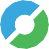 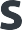 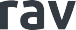 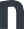 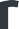 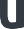 Извещение о дорожно-транспортном происшествииСоставляется водителями ТС. Содержит данные об обстоятельствах ДТП, его участникахМесто ДТП Дата ДТП Свидетели ДТП: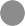 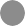 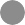 день, месяц, год(республика, край, область, район, населенный пункт, улица, дом)часы, минуты(фамилия, имя, отчество (здесь и далее отчество указывается при наличии), адрес места жительства)Транспортное средство «А»	Транспортное средство «B»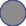 Составляется водителем транспортного средства «А» в отношении своего ТС.«А»Обстоятельства ДТП(нужное отметить)«B»Составляется водителем транспортного средства «B» в отношении своего ТС.4   Марка, модель ТС   	ТС находилось на стоянке, парковке,1	обочине и т.п.	1в неподвижном состоянииМарка, модель ТС   	Идентификационный номер (VIN) ТСДвигался на стоянке	2Выезжал со стоянки, с местаИдентификационный номер (VIN) ТСГосуд. регистрацион. знак ТСпарковки, остановки, со двора,	3 	с второстепенной дороги	Госуд. регистрацион. знак ТССвид. о регистрации ТСЗаезжал на стоянку, парковку, во   двор, на второстепенную дорогу Двигался прямо 	(не маневрировал)	Свид. о регистрации ТСсерияномер6	Двигался на перекрестке	6серияномерСобственник ТС   	(фамилия имя, отчество (полное наименование юр. лица))Адрес   	Заезжал на перекресток с круговым движениемДвигался по перекрестку 	с круговым движением	Столкнулся с ТС, двигавшимсяСобственник ТС   	(фамилия имя, отчество (полное наименование юр. лица))Адрес   	Водитель ТС    	(фамилия, имя, отчество)в том же направлении по той же	9 	полосе	Столкнулся с ТС, двигавшимсяв том же направлении по другойпо- 10 	лосе (в другом ряду)	Водитель ТС    	(фамилия, имя, отчество)Дата рождениядень, месяц, годМенял полосу     (перестраивался в другой ряд) Дата рождениядень, месяц, годАдрес    	Обгонял	12Поворачивал направо	13Поворачивал налево	14АдресТелефон	+7Совершал разворот	15Телефон	+7Вод. удостоверениесерияномерДвигался задним ходом	16Вод. удостоверениесерияномерКатегорияA B C D Eдата выдачиВыехал на сторону дороги,предназначенную для встречного    17 	движения	КатегорияA B C D Eдата выдачиДокумент на право владения, пользования, распоряжения ТС   	(доверенность, договор аренды, путевой лист и т. п.)Страховщик   	(наименование страховщика, застраховавшего ответственность)Второе ТС находилось 	слева от меня	Не выполнил требование 	знака приоритета	Совершил наездДокумент на право владения, пользования, распоряжения ТС   	(доверенность, договор аренды, путевой лист и т. п.)Страховщик   	(наименование страховщика, застраховавшего ответственность)Страховой полис(на неподвижное ТС, препятствие,   20 	пешехода и т. п.)	Страховой полисДействителен дономердень, месяц, годОстановился (стоял) на запреща-ющий	21 	сигнал светофора	Иное (для водителя ТС «А»):Действителен дономердень, месяц, годТС застраховано от ущербаМесто первоначального удараУказать стрелкойНет	ДаИное (для водителя ТС «В»):	23Указать количество отмеченных клетокТС застраховано от ущербаМесто первоначального удараУказать стрелкойНет	ДаХарактер и перечень видимых поврежденных деталей и эле- ментовХарактер и перечень видимых поврежденных деталей и эле- ментовЗамечания   	Подпись водителя ТС «А»   	13 Подписи водителей, удостоверяющие Отсутствие разногласийНаличие разногласий(указываются в п. 18оборотной стороны Извещения)Водитель ТС «А»	Водитель ТС «В»10 Замечания   	Подпись водителя ТС «В»   	(подпись)(подпись)(подпись)(подпись)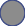 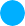 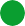 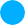 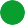 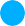 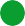 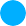 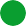 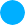 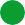 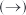 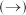 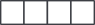 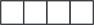 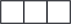 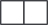 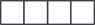 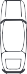 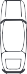 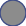 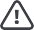 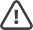 Транспортное средство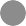 «А»нужное отметить«B»Обстоятельства ДТП   	ТС находилось под управлениемсобственника ТСиного лица, допущенного к управлению ТСМожет ли ТС передвигаться своим ходом?	Да	Нет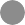 Если «Нет», то где сейчас находится ТС	Примечания участников ДТП, в том числе разногласия (при наличии):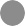 С приложениемИНСТРУКЦИЯ ПО ИСПОЛЬЗОВАНИЮ И ЗАПОЛНЕНИЮ ИЗВЕЩЕНИЯ О ДТПОбщие указания по заполнениюИзвещение о ДТП (далее — Извещение) необходимо заполнять при любом дорожно-транспортном происшествии, если причинен вред:транспортному средству и/или имуществу других лиц;жизни или здоровью других лиц, включая пассажиров Вашего транспортного средства;Особенно важно полностью и правильно заполнить Извещение, если Вы хотите воспользоваться своим правом на уре- гулирование страхового случая в упрощенном порядке, т.е. при наличии только двух участников ДТП, гражданская ответ- ственность которых застрахована, и причинении вреда только имуществу, оформив ДТП без участия уполномоченных на то сотрудников полиции.Извещение состоит из лицевой (самокопирующейся) части и обратной стороны.Лицевая часть Извещения содержит поля и графы, в которых указываются место, дата, время ДТП, сведения об участниках дорожно-транспортного происшествия, о страховщиках, о характере и перечне видимых поврежденных деталях и элемен- тах, обстоятельствах ДТП и другая необходимая информация.Обратная сторона Извещения содержит поля и графы, в которых указываются необходимые, по мнению участников ДТП, дополнительные сведения о ДТП и транспортных средствах.И лицевая, и обратная стороны Извещения должны быть заполнены.Чтобы исключить последующие споры участников ДТП относительно обстоятельств причинения вреда, характера и переч- ня видимых повреждений ТС, Вы должны заполнить лицевую часть Извещения вместе с другим водителем-участником ДТП на месте происшествия.В ближайшее удобное для Вас время заполните обратную сторону Извещения. В случае если на обратной стороне Изве- щения Вам не хватает места, чтобы изложить всю информацию, сделайте необходимые дополнения на чистом листе бума- ги, приложив его к основному бланку. При этом на основном бланке Извещения следует сделать отметку«с приложением», а также не забыть указать, к чему это приложение и кем оно составлено, поставить свою подпись (для юридических лиц - заверить печатью).Если Вы намерены обратиться с заявлением о страховой выплате, то приложите к заявлению Ваш экземпляр Извеще- ния, у которого заполнены лицевая и обратная стороны. Если Вы считаете, что оснований для возмещения нанесенного Вам вреда не имеется, то просто отправьте заполненное Извещение (с дополнениями, если они есть) своему страховщику ОСАГО.Вы использовали свои бланки Извещений при оформлении ДТП? Возьмите два комплекта чистых бланков у своего страхов- щика и храните их в своей машине.Рекомендации по оформлениюДобросовестно и внимательно заполняйте все позиции на бланке Извещения, учитывайте всю информацию о данном ДТП, о его участниках и свидетелях. Правильно заполненное Извещение ускоряет работу страховщиков, и Вы сможете быстрее получить страховое возмещение. Учтите, что если один из водителей (участников ДТП) забыл, например, написать название и адрес страховой компании или он не поставил крестик там, где это нужно, или номер страхового договора указан не полностью, или второй лист Извещения плохо читается, в таком случае страховщик вынужден искать недостающие сведения. Это потерянное время  для  него  и  для  владельца  поврежденного  транспортного средства или иного имущества.Используйте только один  комплект  бланков при  двух  участвовавших  в  ДТП  транспортных  средствах.  Не  важно,  кто из участников ДТП предоставит комплект бланков или выберет колонку А или В. Используйте шариковую авторучку и пишите с нажимом, чтобы можно было прочитать копию, — тогда страховщики обоих водителей получат читаемый экзем- пляр одного и того же Извещения.Для того, чтобы правильно заполнить Извещение, необходимо его заполнять вдвоем. Извещение должно быть подписано (предпочтительно шариковой ручкой) обоими водителями (участниками ДТП): проследите за тем, чтобы каждый подписал не только тот лист, который остается у него. Если второй водитель отказывается подписывать Извещение или совместно его за- полнить, заполните Извещение самостоятельно, при этом обязательно укажите марку (модель), номер, цвет транспортного средства другого участника ДТП, попытайтесь найти свидетелей(очевидцев) и указать сведения о них в Извещении.При отсутствии свидетелей нужно написать в п. 3 Извещения «нет свидетелей». Если свидетели есть, то впишите их фа- милии, имена и отчества, адреса и номера телефонов. Если это пассажиры Вашего или другого транспортного средства (участвовавшего в ДТП), подчеркните фамилии для того, чтобы это уточнить.В п. 8 Извещения четко укажите место первоначального удара, а не детали, которые повреждены.При заполнении п. 9 Извещения постарайтесь  максимально  точно  и  кратко  описать  характер  повреждений  дета- лей и элементов. При характеристике повреждений элементов автомобиля в зависимости от степени повреждения выберите одно из: царапина, вмятина(деформация), разрыв (трещина).Будьте внимательны: при отсутствии описания видимых повреждений той или иной детали (элемента) страховая компа- ния, рассматривая Ваше заявление о выплате,  вправе  сделать  вывод  о  том,  что  эта  деталь  (элемент)  была  повре- ждена не  в  результате  данного  ДТП,  а  при  иных  обстоятельствах, что может привести к отказу в возмещении стоимо- сти ремонта (замены) данной детали. Невидимые (скрытые) повреждения будут выявлены и описаны при осмотре Вашего транспортного средства.При указании обстоятельств ДТП (п. 11 Извещения) необходимо правильно отразить маневры Вашего транспортного сред- ства. Учитывайте, что: стоянка — это не остановка. Если Ваш автомобиль остановился, например, на красный цвет, не от- мечайте поз. 1 «на стоянке». Отмечается поз. 21 «Остановился (стоял) на запрещающий сигнал светофора»; если одно транспортное средство обгоняло другое, перестраиваясь с одной полосы на другую, нужно отметить поз. 11 «Менял полосу» и поз. 12 «Обгонял»;  не  забывайте  заполнить  последнюю  позицию  «Указать  количество отмеченных клеток». Это важно во избежание недоразумений при оценке обстоятельств ДТП.Тщательно нарисуйте схему ДТП (п. 12 Извещения). Укажите названия улиц, направление движения транспортных средств, положение транспортных средств во время столкновения и их конечное положение, расположение светофоров, дорожные знаки и их расположение, линии дорожной разметки (разделительные полосы, белую линию, запрещенное движение и т. п.), а по возможности – расположение и конфигурацию осыпей грязи, осколков, отломков, следов торможе- ния, следов заноса и т. п.Старайтесь избегать противоречий между сведениями, указанными в позициях п.11 Извещения, и схемой ДТП. При нали- чии таких противоречий приоритет имеют сведения, указанные в п.11 Извещения.В п. 10 «Замечания» Вы можете дополнительно привести сведения о том, что не указано в п. 11 «Обстоятельства ДТП». Кроме того, если второй участник ДТП указывает в Извещении обстоятельства, которые Вам кажутся неточными, или отка- зывается подписать со своей стороны Извещение, то информацию об этом Вы можете привести в этом же пункте.Обратите внимание, что лицевая сторона Извещения подписывается каждым водителем дважды: после того, как каждыйиз водителей указал сведения по своему ТС, и в п. 13 в подтверждение отсутствия или наличия разногласий участников ДТП в оценке обстоятельств причинения  вреда в результате ДТП, а также характера и перечня видимых повреждений ТС.В случае столкновения нескольких транспортных средствЗаполните Извещение с водителем (участником ДТП), который был перед Вами, и еще одно с водителем (участником ДТП), который был за Вами.Если Ваше транспортное средство было «подтолкнуто» на транспортное средство, находящееся перед Вами, укажите это в п. 15 Извещения; уточните в каждом из заполненных Извещений, кто именно Вас толкнул.Не забудьте заполнить обратную сторону Извещения.Для оформления «Европротокола»В случае наличия у участников разногласий  в  отношении  происшествия  необходимо  совместно  заполнить  извеще- ние о ДТП, в котором в обязательном порядке должна быть зафиксирована информация о наличии и сути разногласий. Кроме этого, при разногласиях обязательным требованием закона является фиксирование участниками данных о про- исшествии с помощью специального программного обеспечения либо технических средств контроля, обеспечивающих формирование информации о ДТП в некорректируемом виде и передачу этих данных в АИС ОСАГО (для этого можно воспользоваться мобильным приложением РСА «ДТП.Европротокол», которое рекомендуется установить на мобильное устройство заранее, чтобы ускорить процесс оформления на месте).Только при выполнении указанных условий водители могут воспользоваться процедурой «Европротокола», максималь- ный размер возмещения страховщиком при этом составит 100 тысяч рублей. В случае если эти требования закона не выполняются, то оформление «Европроткола» невозможно и в этом случае необходимо обратиться в ГИБДД (тел. 102, 112, 911) для оформления документов о ДТП.При наличии разногласий участников ДТП относительно обстоятельств причинения вреда в связи с повреждением транспортных средств в результате ДТП, характера и перечня видимых повреждений транспортных средств, для получе- ния страхового возмещения в пределах 100 тысяч рублей данные о ДТП должны быть зафиксированы и переданы в АИС ОСАГО одним из способов:а) ГЛОНАСС,б) мобильное приложение.Обращаем внимание, что также необходимо заполнить бумажный бланк извещения о ДТП и предоставить его в свою стра- ховую компанию в течение пяти рабочих дней со дня ДТП.После подписания и разъединения бланков не допускается никаких изменений, исправлений или дополнений.«_______» _______________________ 20	г.(дата заполнения)(подпись)(фамилия, инициалы)